Утвержден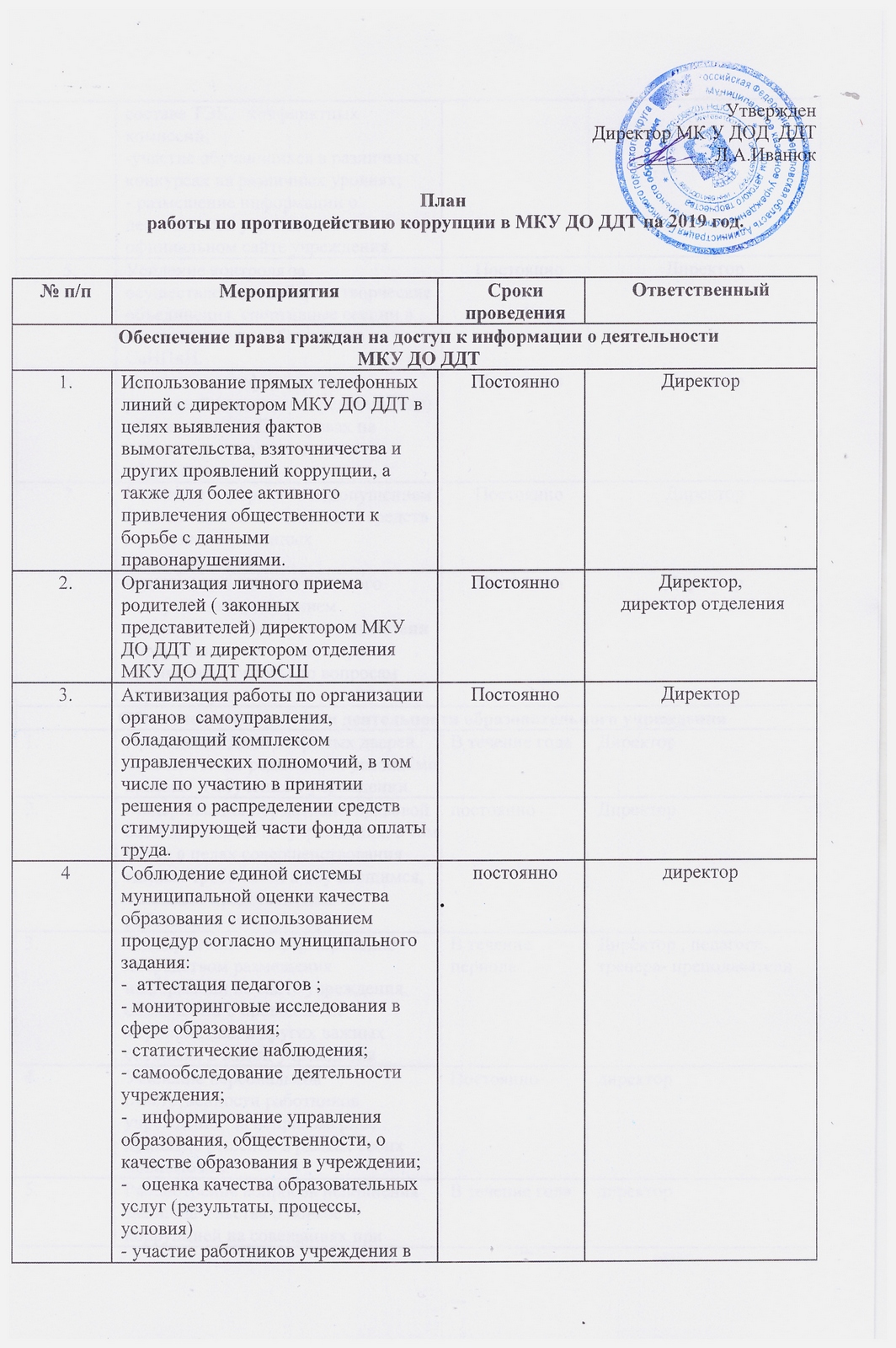 Директор МК У ДОД  ДДТ________Л.А.ИванюкПлан работы по противодействию коррупции в МКУ ДО ДДТ на 2019 год. № п/пМероприятияСроки проведенияОтветственныйОбеспечение права граждан на доступ к информации о деятельности МКУ ДО ДДТОбеспечение права граждан на доступ к информации о деятельности МКУ ДО ДДТОбеспечение права граждан на доступ к информации о деятельности МКУ ДО ДДТОбеспечение права граждан на доступ к информации о деятельности МКУ ДО ДДТ1.Использование прямых телефонных линий с директором МКУ ДО ДДТ в целях выявления фактов вымогательства, взяточничества и других проявлений коррупции, а также для более активного привлечения общественности к борьбе с данными правонарушениями.ПостоянноДиректор  2.Организация личного приема родителей ( законных представителей) директором МКУ ДО ДДТ и директором отделения МКУ ДО ДДТ ДЮСШПостоянноДиректор,
 директор отделения   3.Активизация работы по организации органов  самоуправления, обладающий комплексом управленческих полномочий, в том числе по участию в принятии решения о распределении средств стимулирующей части фонда оплаты труда.ПостоянноДиректор  4Соблюдение единой системы муниципальной оценки качества образования с использованием процедур согласно муниципального задания:-  аттестация педагогов ;- мониторинговые исследования в сфере образования;- статистические наблюдения;- самообследование  деятельности учреждения;-   информирование управления образования, общественности, о качестве образования в учреждении;-   оценка качества образовательных услуг (результаты, процессы, условия)- участие работников учреждения в составе ТЭК,   конфликтных комиссий;-участие обучающихся в различных конкурсах на различных уровнях;- размещение информации о деятельности учреждения на официальном сайте учреждения.постоянно директор  5.Усиление контроля за осуществлением набора в творческие объединения, спортивные секции в соответствие с требованиями СаНПиН.ПостоянноДиректор 6.Постоянное информирование родителей ( законных представителе), обучающихся  об их правах на получение дополнительного образованияПостоянноДиректор  7.Усиление контроля за недопущением фактов   взимания денежных средств с родителей (законных представителей) .ПостоянноДиректор 8.Организация систематического контроля за выполнением законодательства о противодействии коррупции в учреждении при организации работы по вопросам охраны трудаПостоянноДиректор  Обеспечение открытости деятельности образовательного учрежденияОбеспечение открытости деятельности образовательного учрежденияОбеспечение открытости деятельности образовательного учрежденияОбеспечение открытости деятельности образовательного учреждения1. Проведение Дней открытых дверей.   Ознакомление родителей с условиями приема   и обучения в учреждении. В течение года Директор   2.Модернизация нормативно-правовой базы деятельности  учреждения, в том числе в целях совершенствования единых требований к обучающимся, законным представителям и работникам МКУ ДО ДДТпостоянно Директор   3.Своевременное информирование посредством размещения информации на сайте учреждения, объявлений о проводимых мероприятиях и других важных событиях в жизни учрежденияВ течение периодаДиректор , педагоги, тренера- преподаватели 4.Усиление персональной ответственности работников учреждения  за неправомерное принятие решения в рамках своих полномочий.Постояннодиректор 5.Рассмотрение вопросов исполнения законодательства о борьбе с коррупцией на совещаниях при директоре, педагогических советахВ течение годадиректор6.Привлечение к дисциплинарной ответственности работников учреждения, не принимающих должных мер по обеспечению исполнения антикоррупционного законодательства.По фактуДиректор  Меры по правовому просвещению антикоррупционной компетентности обучающихсяМеры по правовому просвещению антикоррупционной компетентности обучающихсяМеры по правовому просвещению антикоррупционной компетентности обучающихсяМеры по правовому просвещению антикоррупционной компетентности обучающихся1.Социологический опрос «Отношение обучающихся учреждения к явлениям коррупции»Декабрь  педагоги 2.Акция «Нет коррупции»декабрь  педагоги 3.Конкурсная творческая работа (сочинение, эссе) среди обучающихся    на  темы: «Легко ли всегда быть честным?» октябрьпедагоги 4.Проведение серии интеллектуальных игр: «Открытый диалог» со старшеклассниками (8-11 кл.), подготовленных с участием обучающихся по теме антикоррупционной направленности:-Мои права.-Я- гражданин.-Потребности и желания.(1-4 класс).В течении годапедагоги5.Конкурс среди обучающихся  на лучший плакат антикоррупционной направленностидекабрь педагоги6. Организация и проведение к Международному дню борьбы с коррупцией (9 декабря), различных мероприятий:оформление стендов  в учреждении;обсуждение проблемы коррупции среди работников МКУ ДО ДДТанализ исполнения Плана мероприятий противодействия коррупции в МКУ ДО ДДТДекабрьДиректор , педагогиРабота с педагогамиРабота с педагогамиРабота с педагогамиРабота с педагогами1.Корректировка планов мероприятий по формированию антикоррупционного мировоззрения обучающихся.В течении годапедагоги2.Размещение на сайте МКУ ДО ДДТ правовых актов антикоррупционного содержанияПостояннодиректор 3.Встречи педагогического коллектива с представителями правоохранительных органовВ течении годадиректор Работа с родителямиРабота с родителямиРабота с родителямиРабота с родителями1.Размещение на сайте ОУ правовых актов антикоррупционного содержанияв течение годадиректор 2.  Публичный отчет  сентябрьДиректор  3День открытых дверей МКУ ДОДДТ,  отделения МКУ ДО ДДТ ДЮСШСентябрь-октябрьДиректор  4Привлечение родителей   для участия в работе  жюри    конкурсов, соревнований.В течении года, по мере проведения мероприятийпедагогиВзаимодействие с правоохранительными органамиВзаимодействие с правоохранительными органамиВзаимодействие с правоохранительными органамиВзаимодействие с правоохранительными органами1Информирование правоохранительных органов о выявленных фактах коррупции в сфере деятельности МКУ ДОДДТПри выявлении фактовКомиссия2Оказание содействия уполномоченным представителям контрольно-надзорных и правоохранительных органов при проведении ими инспекционных проверок деятельности организации по вопросам предупреждения и противодействия коррупции;